Učíme se doma„Včelka na jaře“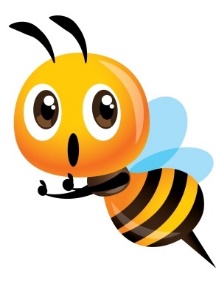 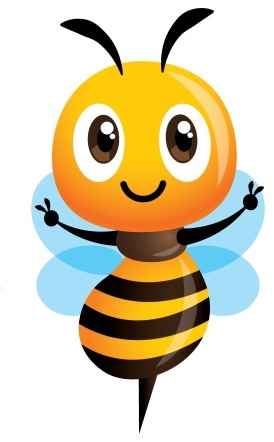 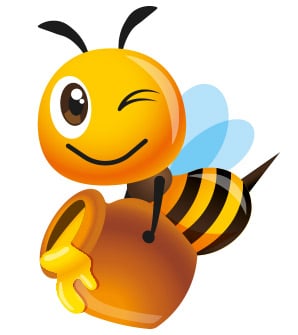 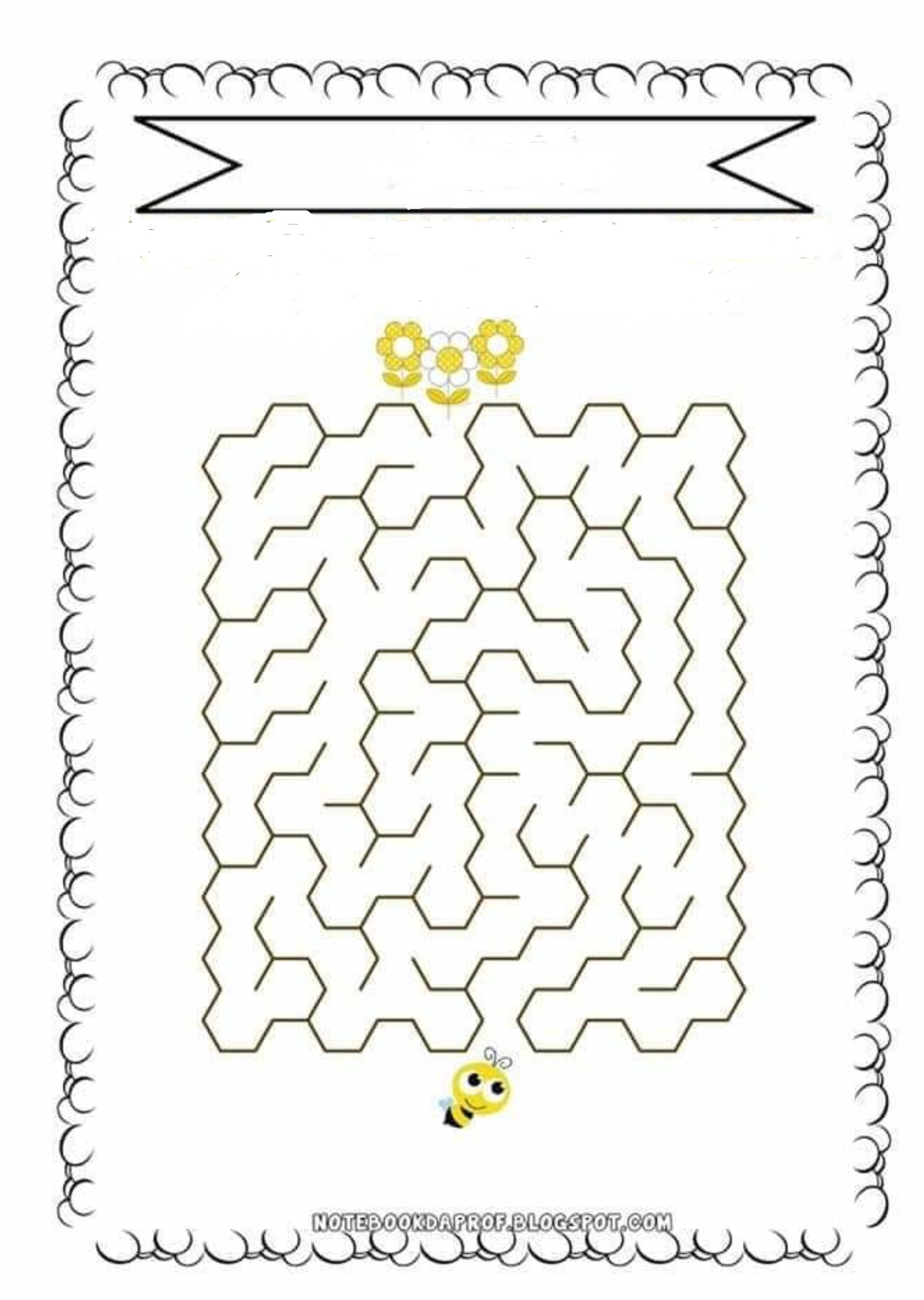 Najdi včelce cestu ke květinám.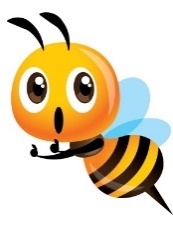 Chvilka na povídání.Co dělají včely? Sbírají z květin nektar a přenáší pyl. Také dávají žihadla, když si nedáš pozor nebo ji zlobíš. Když dá včela žihadlo, vypadne jí ze zadečku a potom umře.Kde včela žije? Včely žijí v úlu a mají jednu královnu.Jak vzniká med? Včela sedne na květinu. Nasbírá nektar a odnese ho do úlu. V úlu nektar dají do plástve a přemění ho na med. Z pláství ho pak posbírá včelař a přeleje ho do sklenice.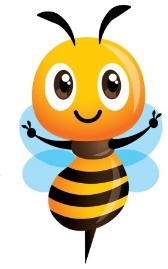 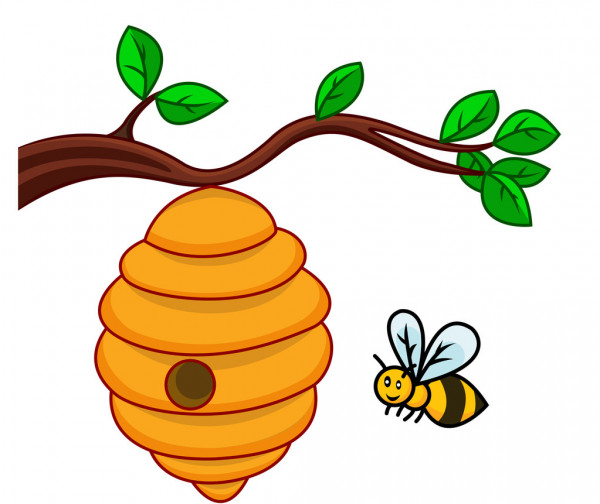 Včela							ÚlPlástev 						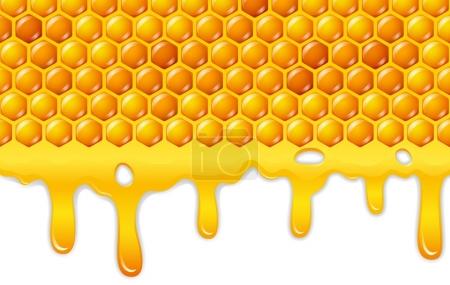 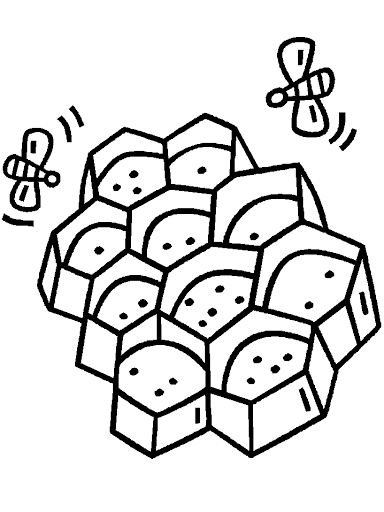 								Med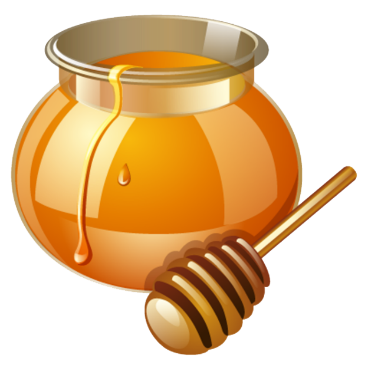 Vybarvi podle čísel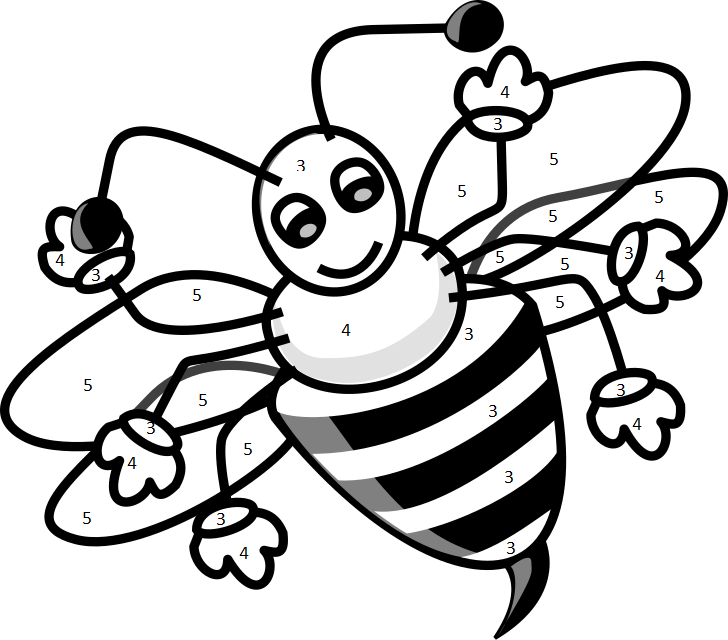 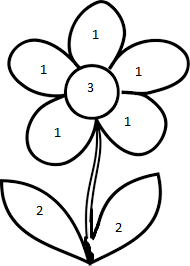 1 – červená, 2 – zelená, 3 – žlutá, 4 – hnědá, 5 - modráVčely bydlí v úlu. Úl je plný pláství, ve kterých hromadí med. Potiskej včelám úl pomocí žluté a oranžové barvy a pomocí prstu nebo korku.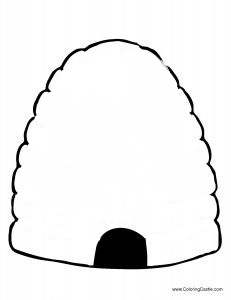 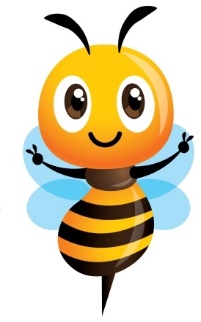 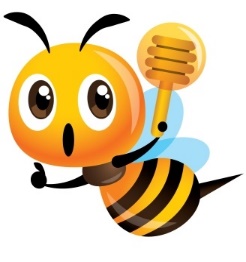 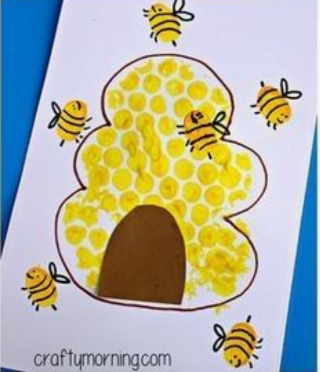 									Vzor ->Vyrob včelám květiny. Níže najdeš návod na výrobu.K výrobě můžeš použít i bílý papír, pokud nemáš barevný, a květy můžeš nakreslit pastelku a poté vystřihnout.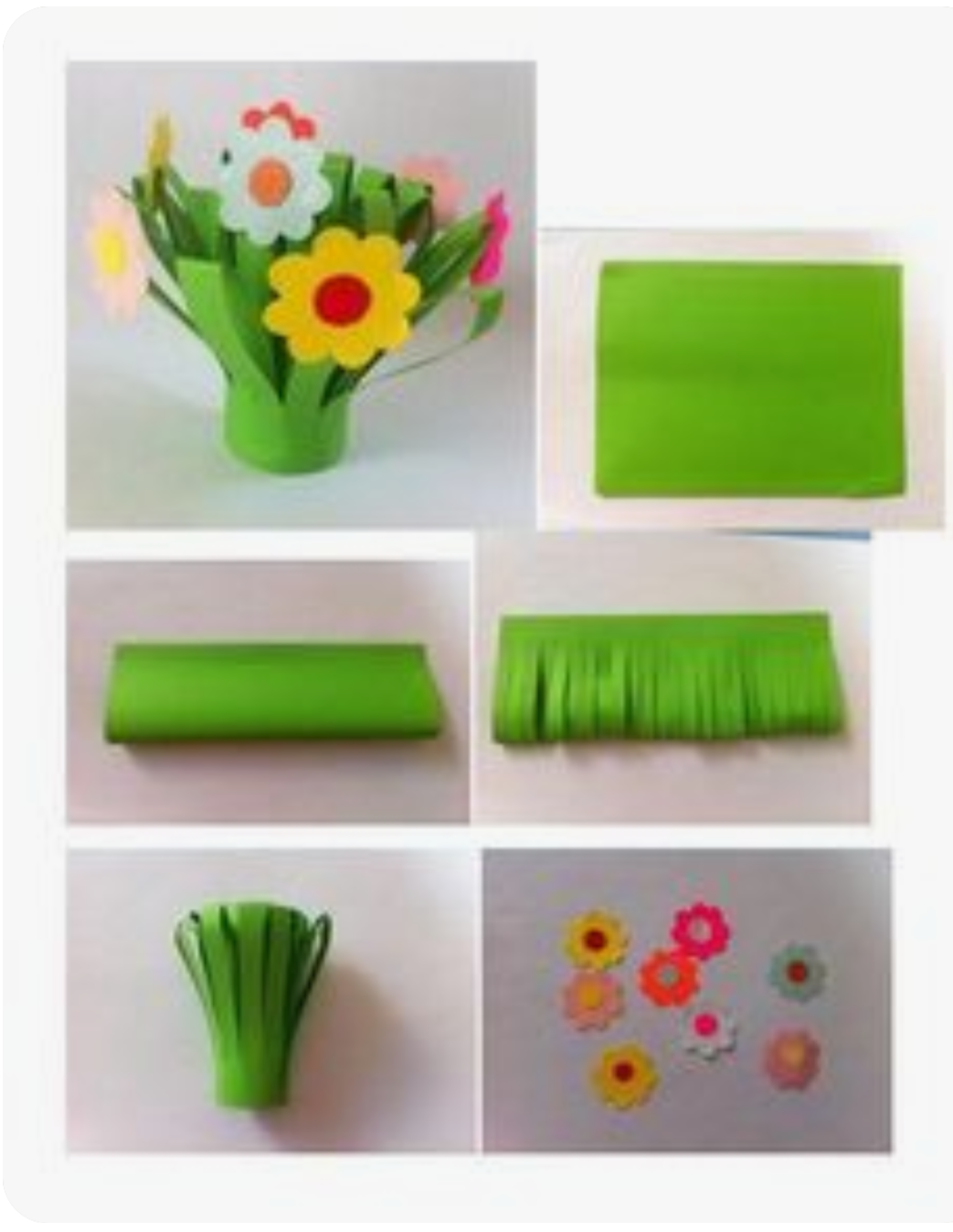 Vybarvi políčka pláství podle čísel jako bys je plnil/a nektarem.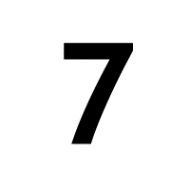 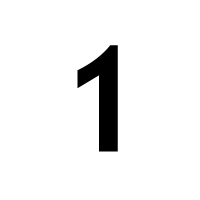 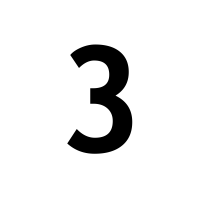 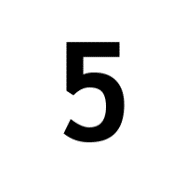 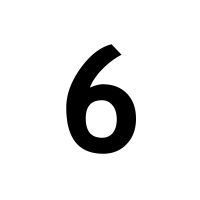 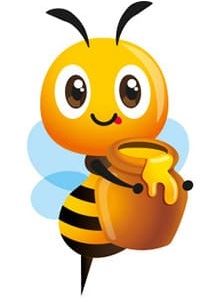 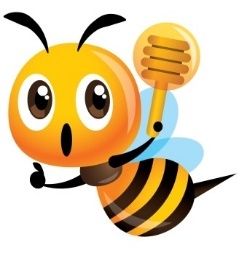 Kde je nejvíce nektaru? Kde je ho nejméně? Kolik políček zůstalo prázdných?Vybarvi si obrázek včelky Máji a Vilíka. Pak si ho rozstříhej podle čar a slep správně na nový papír.	Za odměnu popros maminku nebo tatínka o puštění pohádky o včelce Máje třeba na internetu. A chvilička učení:Včelí básničkaCo to bzučí na sluníčku?Včelka letí na kytičku.Z květu na květ letí,leťte za ní děti.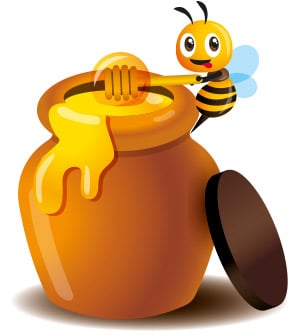 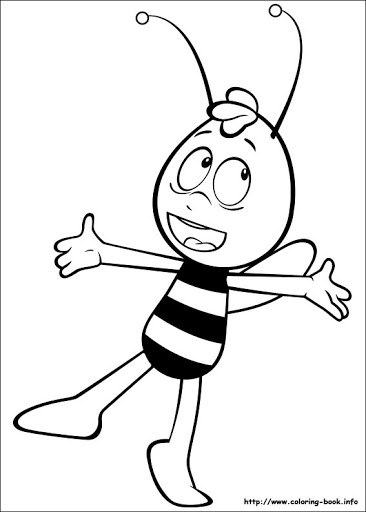 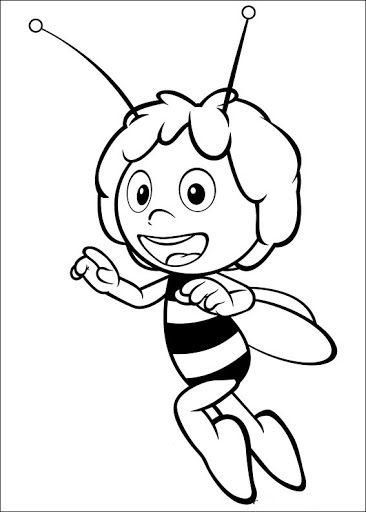 